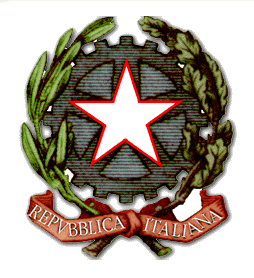 Ministero dell’Istruzione, dell’Università e della RicercaAMBITO AV 01ISTITUTO COMPRENSIVO STATALE “PRATOLA SERRA”Scuola  dell'Infanzia – Scuola Primaria – Scuola Secondaria di 1° Grado Via Saudelle, 2483039 PRATOLA SERRA (AV)Tel. 0825/967075 -  C.F.80008530646- Cod.Min. AVIC857002E -MAIL avic857002@istruzione.it- PEC  - SITO WEB www.icpratolaserra.gov.itavic857002@pec.istruzione.itProt.3451 del 16/05/19RISULTATI    QUESTIONARI  DOCENTI  DI  AUTOVALUTAZIONE DIDATTICA E GESTIONALEL’insegnante Giordano Anna, quale membro del Nucleo Interno di Valutazione, ha tabulato le risposte anonime, riservate  e coperte dal segreto statistico, date daì docenti , in servizio nei plessi dell’infanzia  di Pratola Serra –Montefalcione-Tufo- San Michele-Serra di Pratola, scuola primaria di Pratola Serra-Montefalcione, secondaria di I grado di Pratola Serra- Montefalcione.  Le informazioni raccolte sono utili alla scuola per migliorarsi.L’indagine è stata articolata su tre  indicatori, e per ognuno dei quali vi erano relative domande-guida :STRATEGIE DIDATTICHECLIMA SCOLASTICO          CONFRONTO TRA INSEGNANTIQuali sono le strategie e metodologie didattiche che utilizza più frequentemente?Questa istituzione scolastica realizza progetti o iniziative che promuovono l’uso di specifiche metodologie didattiche.I docenti si confrontano regolarmente nel corso dell’anno scolastico sulle metodologie didattiche utilizzate in aula.In classe c’è un clima positivo tra studenti.                      5.       In classe c’è clima positivo tra studenti e docenti.       6.           In questa istituzione ci sono alcune classi in cui le relazioni sono più                         difficili.                7.                    I tuoi rapporti con i colleghi sono difficili.                      8.                     E’ difficile dialogare con i genitori9.             Le famiglie apprezzano il lavoro degli insegnanti.            10.             Docenti e personale ATA collaborano positivamente.     11.    L’istituzione scolastica stimola la partecipazione delle famiglie alle sue                                iniziative.      12.   L’istituzione scolastica si confronta con le famiglie sulle linee educative e i valori da trasmettere.         13.                      Il Dirigente contribuisce a creare un clima positivo.               14.              Il Dirigente valorizza il lavoro degli insegnanti.                      15.                      Mi trovo bene in questa scuola.             16.    I gruppi di lavoro composti da insegnanti producono materiali o esiti utili alla scuola. 17.         Gli insegnanti condividono strumenti e materiali didattici.              18.    La scuola favorisce l’utilizzo di spazi per la raccolta e lo scambio di strumenti e materiali didattici. 19.   I docenti si confrontano regolarmente nel corso dell’anno scolastico.           20.          I docenti della stessa classe si scambiano regolarmente informazioni    sugli studenti.L’insegnante, membro del nucleo interno di valutazione: Anna GiordanoMONITORAGGIOMQUESTIONARIO DI AUTOVALUTAZIONE DIDATTICA E GESTIONALE DOCENTIAZIONE PRESIDIATADAL DIRIGENTESCOLASTICO